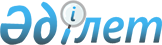 О внесении изменения в постановление Правительства Республики Казахстан от 14 мая 2012 года № 611 "О выделении средств из резерва Правительства Республики Казахстан"Постановление Правительства Республики Казахстан от 30 ноября 2012 года № 1522

      Правительство Республики Казахстан ПОСТАНОВЛЯЕТ:



      1. Внести в постановление Правительства Республики Казахстан от 14 мая 2012 года № 611 «О выделении средств из резерва Правительства Республики Казахстан» следующее изменение:



      пункт 1 изложить в следующей редакции:

      «1. Выделить Министерству транспорта и коммуникаций Республики Казахстан из резерва Правительства Республики Казахстан, предусмотренного в республиканском бюджете на 2012 год на неотложные затраты, средства в сумме 463614000 (четыреста шестьдесят три миллиона шестьсот четырнадцать тысяч) тенге на ремонт Коргалжинской трассы от поста Рубеж до поселка Акмол.».



      2. Настоящее постановление вводится в действие со дня подписания.      Премьер-Министр

      Республики Казахстан                       С. Ахметов
					© 2012. РГП на ПХВ «Институт законодательства и правовой информации Республики Казахстан» Министерства юстиции Республики Казахстан
				